Домашнее задание от 27.01.20, 30.01.20«Серый кот»У музыкального звука есть разные свойства:высота;длительность;громкость;тембр.Высота и длительность нам уже знакомы. Познакомились с новым понятием (свойством звука) — громкость.Громкость — это сила звука (запомнить определение!).Пока изучили два нюанса громкости:громко — это форте (обозначается в нотках f);тихо — это пиано (обозначается p).Запомнить название разной громкости звука и их обозначения!Повторяйте исполнение песенки в мажоре и миноре на клавиатуре со словами. Затем пробуйте исполнять в разных ладах и с разной громкостью (уже тренировались на уроке) песенку «Серый кот».1. Сначала пробуйте в мажоре на форте (f), в миноре на пиано (p).2. Затем наоборот - в мажоре на пиано (p), в миноре на  форте (f).Группа Д, повторите ещё раз задание с песенкой «Серый кот».Какая-либо динамика звука НЕ ИМЕЕТ привязанности к определённому ладу!Схема мажораСхема любого лада представляет собой порядок ТОНов и ПОЛУТОНов между звуками (ладить — значит соотноситься).Запоминаем схему мажора:т-т-пт-т-т-т-птПробуйте проговаривать наизусть!Выучить наизусть, и перепишите себе в тетрадь. ПисьменноПерепишите ноты в тетрадь, если не переписаны. Затем либо цветным карандашом, либо цветной ручкой, можно синей ручкой (можно простым карандашом), выделите соответствующими фигурами ноты:Кружком — все ноты до (неважно какой октавы);Квадратиком — все ноты ля;Цветочком — все ноты ми.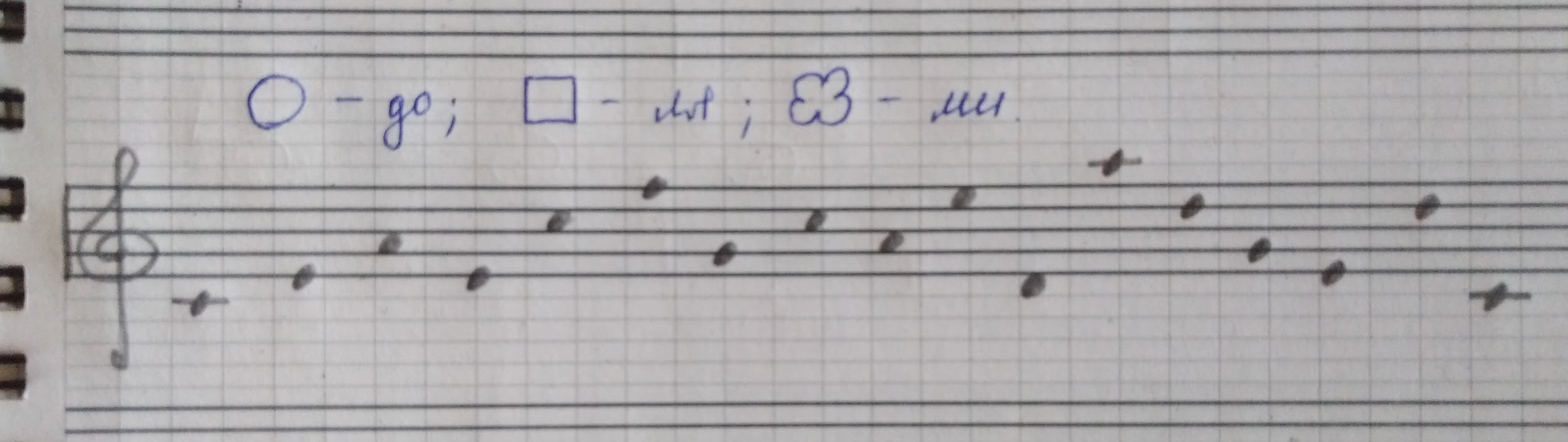 *Задание для тех, кто не успел сделать на уроке.